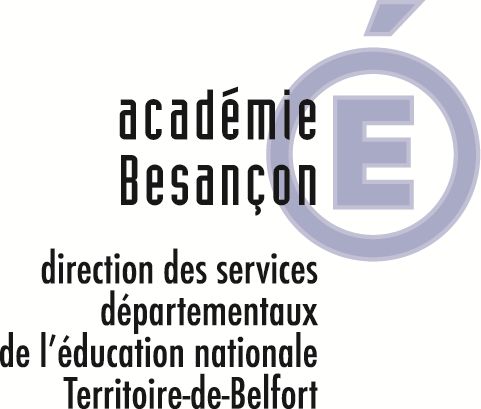 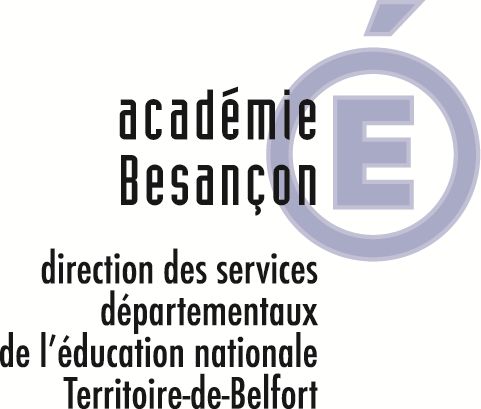 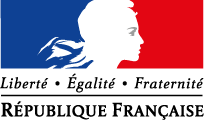 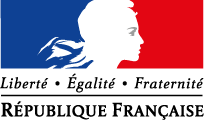 ANNEXE 1 : DEMANDE DE MISE EN DISPONIBILITEJe soussigné(e) :NOM ……………………………………………………………………  PRENOM ………………………………………………………………………….GRADE ………………………………………………………………………………………………………………………………………………………….ECOLE / ETABLISSEMENT ………………………………………………………………………………………………………………………………….Circonscription :             Belfort I                          Belfort II                         Belfort III                        Belfort IV                       Belfort ASHsollicite l’autorisation de me mettre en disponibilité pour l’année scolaire :   20 ….  /  20 ….Se reporter au tableau récapitulatif en annexe 2 des cas de disponibilité et indiquer ci-après le motif retenu et l’article correspondant :Motif :   …………………………………………………………………………………………………………………………………………………………..Au titre de l’article ……………………………………………………………………………………………………………………………………………...Adresse actuelle …………………………………………………………………………………………………………………………………...………….…………………………………………………………………………………………………………………………………………………………………....Future adresse (éventuellement) …………………………………………………………………………………………………………………………….……………………………………………………………………………………………………………………………………………………………………Je prends acte que tout enseignant qui obtient une mise en disponibilité ne bénéficie de cet avantage que pour l’année scolaire sollicitée et qu’il doit renouveler sa demande pour le 1er  juin au plus tard.Je prends acte également que toute absence de renouvellement de ma demande dans les délais impartis, constituant une faute personnelle, est susceptible de me placer en situation administrative irrégulière et peut conduire l’administration à prononcer ma radiation des cadres, décision qui entraîne la perte de la qualité de fonctionnaire.Je prends acte enfin que le non-signalement en temps utile de mon changement d’adresse, en cas de non-renouvellement de ma demande, constitue également une faute personnelle susceptible d’entraîner ma radiation.Fait  	, le 			Avis de l’IEN :Signature :	Favorable 	Défavorable 	Observations : 		…………………………………………………………………………………...	Décision du Directeur académique des services de	l’éducation nationale du Territoire de Belfort	Accordé  	Refusé 							Fait à Belfort, le……………………………….	Pour le Recteur et par délégation,	le Secrétaire général du service départemental	de l’éducation nationale 	Norbert ARNOULTANNEXE 2 : Tableau récapitulatif des motifs et articles pour la mise en disponibilité    ANNEXE 3 : DEMANDE D’AUTORISATION DE TRAVAIL A TEMPS PARTIEL    OU DE REPRISE A TEMPS PLEINJe soussigné(e) :NOM ……………………………………………………………………  PRENOM ………………………………………………………………………….GRADE …………………………………………………………………………………..…     QUOTITE DE SERVICE ACTUELLE  ……………………….ECOLE / ETABLISSEMENT ………………………………………………………………………………………………………………………………….Circonscription :         Belfort I                          Belfort II                         Belfort III                          Belfort IV                          Belfort ASH1 -   sollicite l’autorisation d’exercer mes fonctions à temps partiel, à compter de la rentrée scolaire 2019, dans les conditions suivantes :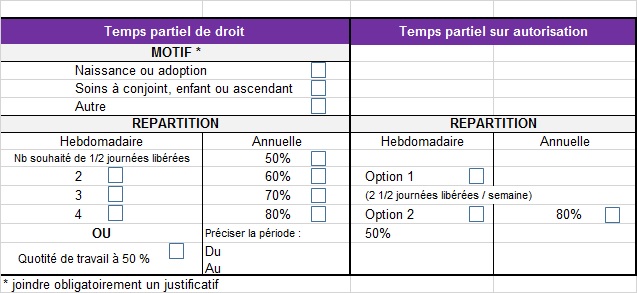 2 -    sollicite la reprise de mes fonctions à temps plein à compter du 1er septembre 2019Fait  	, le 			Avis de l’IEN   	Favorable 		Défavorable Signature :	Observations : 			……….		………	…………………………………………………………………………………………….	Décision du Directeur académique des services de l’éducation nationale du Territoire de Belfort	Accordé  	Refusé 							Fait à Belfort, le……………………………….Pour le Recteur et par délégation,le Secrétaire général du service départementalde l’éducation nationale Norbert ARNOULTANNEXE 4 : DEMANDE DE SURCOTISATION TEMPS PARTIELAnnée scolaire 2017-2018Je soussigné(e) :NOM : 	PRENOM : 	GRADE : 	ECOLE/ETABLISSEMENT : 	Circonscription : 	demande à surcotiser pour la retraite pour la période du 01/09/2019 au 31/08/2020	Fait à 	le 	SignatureRappel : Cette surcotisation ne peut avoir pour effet d’augmenter la durée de liquidation de plus de quatre trimestres.La période de surcotisation se termine au 31/08 de l’année d’attribution du temps partiel.Les personnes placées à temps partiel pour enfants de moins de trois ans n’ont pas à demander de surcotisation.Pour Information :Un professeur des écoles travaillant à 50% avec l’indice de rémunération 542 (correspondant au 8ème échelon à compter de mars 2017), devra acquitter mensuellement (pendant 12 mois) une cotisation de 429.29 euros dont environ 335 euros de surcotisation pour en fin de carrière obtenir 0.931% de plus au titre du montant de la pension (soit entre 17 et 20 euros de plus par mois).Un professeur des écoles travaillant à 75% avec l’indice de rémunération 542 (correspondant au 8ème échelon à compter de mars 2017), devra acquitter mensuellement (pendant 12 mois) une cotisation de 309.15 euros dont une surcotisation d’environ 167 euros pour en fin de carrière obtenir 0.466% de plus au titre du montant de la pension (soit entre 8 et 10 euros de plus par mois).Un professeur des écoles travaillant à 80% avec l’indice de rémunération 542 (correspondant au 8ème échelon à compter de mars 2017), devra acquitter mensuellement (pendant 12 mois) une cotisation de 285 euros dont une surcotisation d’environ 125 euros pour en fin de carrière obtenir 0.373% de plus au titre du montant de la pension (soit entre 7 et 9 euros de plus par mois).ART. DU DECRET DU 16/09/1985MOTIFDUREEPIECES JUSTIFICATIVES et/ou CONDITIONS PARTICULIERESArticle 44 aEtudes ou recherches1 an renouvelableDurée maximale = 6 ansCertificat de scolaritéArticle 44 bConvenances personnelles1 an renouvelableDurée maximale = 10 ansArticle 46Création ou reprise d’une entreprise au sens de l’article L.351-24 du Code du Travail1 an renouvelableDurée maximale = 2 ansL’intéressé doit avoir accompli au moins 3 années de services effectifs dans l’administrationArticle 47Alinéa 1 1°Pour élever un enfant de moins de 8 ans ou pour donner des soins au conjoint, au partenaire avec lequel il est lié par un PACS, à un enfant à charge, à un ascendant, à la suite d’un accident ou d’une maladie grave3 ans renouvelablesPhotocopie du livret de familleet certificat médical le cas échéantArticle 47 Alinéa 1 2°Pour suivre le conjoint ou partenaire avec lequel il est lié par un PACS astreint à une résidence éloignée pour des raisons professionnelles1 an renouvelablePhotocopie du livret de famille et attestation d’emploi du conjointArticle 47Alinéa 3Déplacement dans un D.O.M.-T.O.M. ou à l’étranger en vue de l’adoption d’un ou de plusieurs enfant(s)6 semaines maximum par agrémentCopie de l’agrémentArticle 47Alinéa 4Exercice d’un mandat d’élu localDurée du mandatDemande de l’intéressé et attestation préfectorale